АССОЦИАЦИЯ ОБЪЕДИНЕНИЙ И ОРГАНИЗАЦИЙ «НАСДОБР»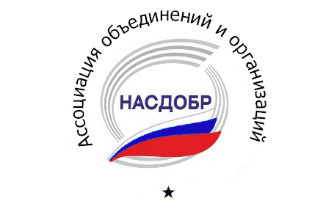 Положение о стандарте качества для программы бакалавриатапо специальности «Менеджмент»НАСДОБР – ассоциация объединений и организаций, деятельность которых направлена на разработку и внедрение методик и стандартов управления и оценки качества программ делового и управленческого образования. В НАСДОБР входят крупнейшие ассоциации работодателей России: РСПП, ТПП, Ассоциация российских банков, Ассоциация менеджеров, «Деловая Россия», а также Российская ассоциация бизнес образования. Это обусловило новый фокус оценки качества управленческого образования с акцентом на его результативность, практическую направленность, соответствие лучшим мировым стандартам и практикам, востребованность со стороны государства, бизнеса и общества.Стандарт качества НАСДОБР для программы бакалавриата по специальности «Менеджмент» определяет набор характеристик, который  направлен на фиксирование высокого качества данной программы. Программы, имеющие знак качества НАСДОБР, претендуют на то, чтобы стать лучшими программами бакалавриата по направлению «Менеджмент» среди других образовательных программ.Мир бизнеса сегодня претерпевает существенные изменения, вызываемые демографическими сдвигами, новыми глобальными экономическими процессами и стремительным распространением новых технологий. Общество все более настойчиво требует от компаний большей прозрачности их деятельности, повышения уровня социальной ответственности и применения методов работы, обеспечивающих учет будущих потребностей общества. Это ведет к серьезным изменениям в требованиях бизнеса к уровню подготовки новых кадров, которые готовят вузы на программах бакалавриата по направлению «Менеджмент».Стандарт качества НАСДОБР для программы бакалавриата по специальности «Менеджмент» является основой для решения следующих задач:позиционирование программ бакалавриата в системе высшего образования;разработка программ бакалавриата с учетом федеральных российских и международных требований; оценка качества и аккредитация программ бакалавриата;создание системы управления качеством программ бакалавриата.Стандарт качества НАСДОБР для программы бакалавриата по направлению подготовки «Менеджмент» основывается на выполнении требований, утвержденных Федеральным государственным образовательным стандартом высшего образования по направлению подготовки 38.03.02 Менеджмент (уровень бакалавриата), но содержит его развитие для формулировки дополнительных и уточняющих требований, вытекающих из общественно-профессионального характера управленческой деятельности. Аккредитация, устанавливающая факт соответствия программы бакалавриата требованиям данного стандарта качества, носит самостоятельный характер. Она осуществляется, как правило, для тех образовательных учреждений, которые уже получили государственную аккредитацию. Ее цель – приблизить качество программ бакалавриата по направлению подготовки «Менеджмент» к международным стандартам качества программ первого высшего образования и программ, сертифицированных как основа получения «образования в течение всей жизни» после завершения непрерывного очного образования. Цель разработки Положения о стандарте качества НАСДОБР для программы бакалавриата по направлению подготовки «Менеджмент» состоит в том, чтобы определить основные характеристики качества  данной программы, а также наметить процедуры аккредитации, призванной определить наличие.В основу Стандарта положен стратегический подход к оценке качества образовательной программы, что отражается на рис.1.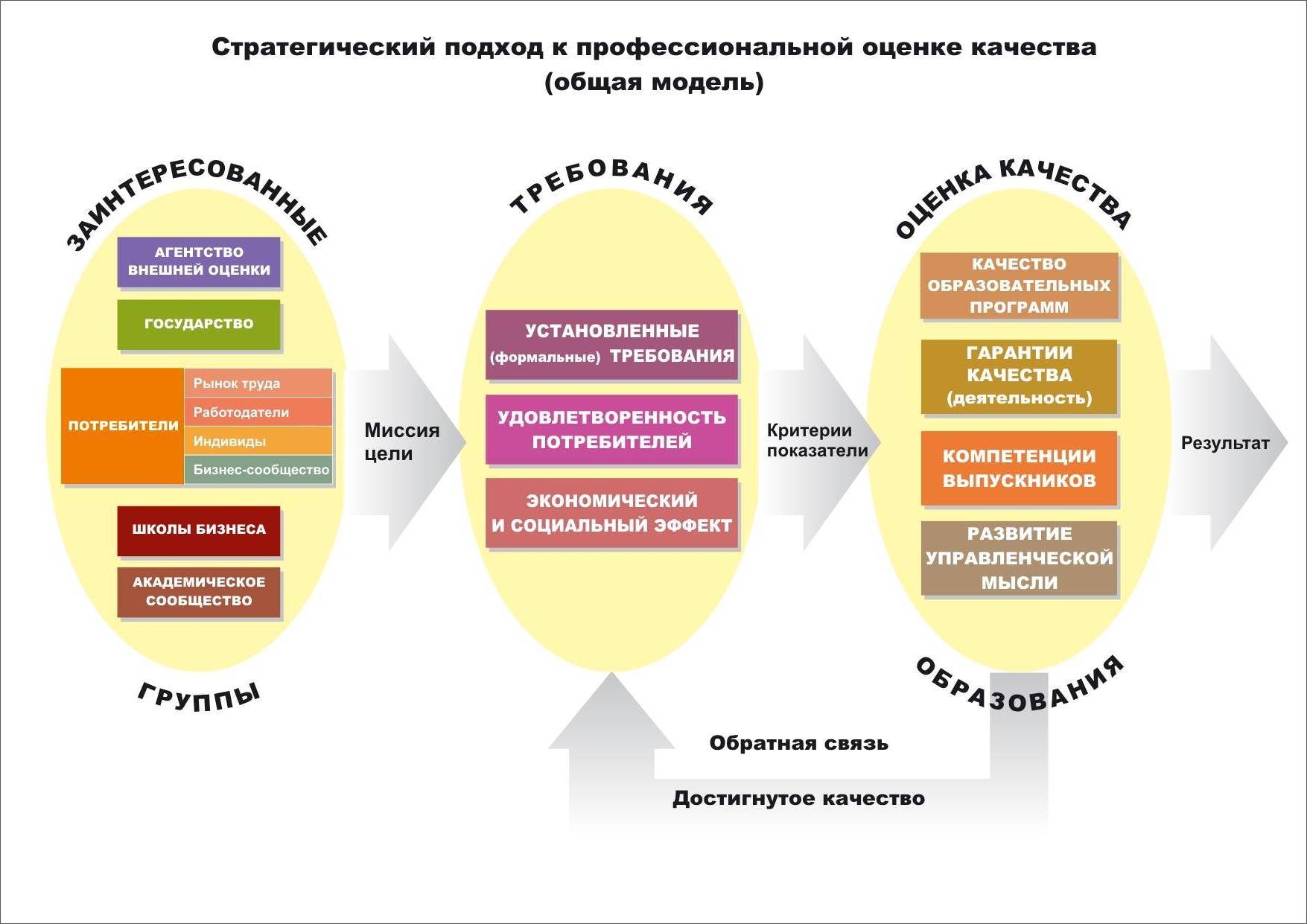 Рис. 1. Стратегический подход к общественно-профессиональной оценке качества (общая модель)При оценке качества образования целесообразно исходить из определения, предлагаемого в международном стандарте ISO 9000:2000. При безусловном приоритете потребителя в определении и оценке качества (клиентоориентированность любой деятельности) обязательно должны учитываться требования заинтересованных сторон (стейкхолдеров), что соответствует современной философии менеджмента и, в особенности, стратегического менеджмента.Требование - достаточно широкое и комплексное понятие. Оно относится не только к продукции или к услуге (как к конечному результату процесса), но, и к параметрам самого процесса, а главное, - к системе скоординированной и систематизированной деятельности руководства и всей организации по обеспечению и качества. Наличие в организации такого рода системы и её эффективное функционирование рассматривается как важнейшее условие гарантий качества, что должно составлять предмет оценки качества.Применительно к построению модели оценки качества образования это означает, что нельзя подходить к этому односторонне. В этой связи, формулировка и утверждение государством образовательных стандартов и затем оценка соответствия им деятельности образовательного учреждения, рассматривается, как фундамент оценки качества, на котором предлагается выстроить дополнительную, независимую систему критериев и показателей, ориентированных на нужды и потребности работодателей, самих учащихся и других ключевых стейкхолдеров.  Гарантии качества – категория многогранная, во многом определяемая стратегическими целями передовой учебной организации и моделью выпускника, построенной с учетом требований рынка, общества и государства. Сюда входят качественные характеристики профессорско-преподавательского состава; методы и технология преподавания; уровень учебно-методических материалов (две последние характеристики в значительной степени определяются уровнем научных исследований и разработок, используемых в учебном процессе); организация и материально-техническое обеспечение учебного процесса и, вообще, работы с обучающимися и выпускниками; содержание и формы контактов с практическими организациями (начиная от стажировок и кончая преподавателями-практиками или встречами с успешными лидерами бизнеса) и ряд других факторов.Система менеджмента качества, её наличие, является важным компонентом гарантий качества образования. Она может реализовываться в разных формах – от требуемой ISO 9000:2000 формализованной системы измерения, регистрации, контроля организационных процессов во всей их полноте,   до создания корпоративной культуры, в которой совершенствование качества признается одной из важнейших ценностей организации и существует сформулированная в явном виде (с целями, показателями, плановыми мероприятиями, стратегическим контролем) стратегия повышения качества на установленный период. В последнем случае должны существовать организационные механизмы (комитеты, целевые программы, совещания и т.п.), которые способствуют реализации стратегии.В целом современный подход к оценке качества образования, доминирующий в мировой практике, делает акцент не только на том,  что достигнуто, но и на том, имеется ли действенная система обеспечения совершенствования качества и достаточно ли документальных или иных подтверждений её существованию, регулярной и эффективной работы. Основополагающие принципыОсобенность предлагаемого стандарта состоит в том, что он концентрируется на следующих основных принципах построения и реализации программы:Стратегический подход к оценке качества программ. Управление по ценностям как основа построения оценки. Постоянное развитие и совершенствование программы в ответ на изменения во внешней и внутренней среде.Учет интересов стейкхолдеров при оценке программы, ее клиентоориентированность.Оценка качества реализации программы по системе 360 градусов.Использование новых возможностей цифровых технологий и  революции e-learning путем сбалансированного применения в очном обучении технологий дистантного обучения.Интернационализация  процесса образования.Развитие профессиональных и личностных навыков, соответствующих модели выпускника и способствующих развитию его  карьеры.НАСДОБР осуществляет оценку качества образовательных программ в соответствии со следующими принципами:законность, добровольность и открытость оценки, уважение независимости образовательных учреждений и прав участников оценки;независимость внешней оценки от доминирующего влияния отдельных заинтересованных сторон, включая государство;обязательный учет интересов государства и наличие механизмов вовлечения потребителей (работодателей, обучающихся и др.) и профессиональных сообществ в процесс оценки;объективность оценки, её основание на четко установленных и опубликованных требованиях (критериях и процедурах);профессионализм оценки, основанный на привлечении квалифицированных, сертифицированных экспертов и создании условий для их работы;мультистандартность и сравнительность оценки, принятие во внимание, наряду с установленными российскими требованиями, международных стандартов и лучшей отечественной и зарубежной практики;консультативная помощь образовательным учреждениям в подготовке и проведении оценки.В перспективе введение стандарта должно не только способствовать более полному учету интересов работодателей и студентов, а также других стейкхолдеров процесса подготовки современных управленцев, но и послужить основой для организации общественного рейтинга имеющихся программ ведущих образовательных учреждений.Стратегический подход к оценке качества программ. Постоянное развитие и совершенствование программы в ответ на изменения во внешней и внутренней среде.В основу Стандарта положен стратегический подход к оценке качества образовательной программы, что отражается на рис.1.Аккредитуемая программа должна иметь четко сформулированную миссию, определить ожидаемые образовательные результаты (learning outcomes) и разработать и использовать стратегию их достижения.  Программа должна обладать опытом достижений и усовершенствований и иметь план мероприятий по постоянному совершенствованию и реализации инноваций в соответствии с заявленной миссией, ожидаемыми результатами и стратегиями их достижения. Параметры соответствия данному критериюМиссия программы, ожидаемые образовательные результаты и стратегии их достижения должны быть взаимосвязаны и взаимосоотнесены, соответствовать уровню развития теории, практики, методов преподавания и педагогической деятельности при осуществлении программы.Миссия аккредитуемой программы и ожидаемые образовательные результаты должны быть четко сформулированы и  иметь поддержку всех участников образовательного процесса.Руководители аккредитуемой программы должны предоставлять информацию о действиях по постоянному совершенствованию всей работы по программе , обоснованния этих действий и возможные области, в реализации инновационных решений,  должно быть ясно продемонстрировано, что они соответствуют миссии образовательного учреждения, ожидаемым результатам и стратегиям, вытекающим из миссии.Должны быть предоставлены документы, в которых отражены миссия, цели программы, с точки зрения всего образовательного учреждения, а также документы, которые отражают планы и соответствующие действия по постоянному совершенствованию программы.Программа должна быть включена в процесс постоянной оценочной проверки для доказательства своего высокого качества с точки зрения принятых стандартов. Этот процесс предусматривает:предоставление годового отчета;проведение периодической оценки дальнейшего совершенствования качества программы.Учет интересов стейкхолдеров при оценке программы.При формировании и реализации программы необходимо учитывать интересы всех заинтересованных сторон (стейкхолдеров) программы. Аккредитуемая программа должна обеспечить создание коллегиальной среды для  вовлечения в учебный и административный процесс представителей всех стейкхолдеров. Параметры соответствия данному критериюВ коллегиальной среде студенты, преподаватели, административные работники, вспомогательный персонал и практики бизнеса составляют одно сообщество, члены которого взаимодействуют друг с другом. В процессе оценки программы предоставляются документы, определяющие среду, в которой взаимодействуют студенты, преподаватели, административные работники, члены вспомогательного персонала и практики; приводятся конкретные примеры, демонстрирующие способы и формы их взаимодействия, и указываются, как учебное заведение поддерживает осуществление таких взаимодействий, и развивает соответствующую корпоративную культуру, приверженность ценностям, которым она следует. Руководство для преподавателей, руководство для студентов и т.д.В процессе оценки качества программы и при формировании мер по ее совершенствованию активную роль должны играть работодатели, ассоциации работодателей и представители бизнеса.Оценка качества программы по системе 360 градусов.При оценке программы должен выдерживаться принцип подтвержденного качества, в основе которого заложено привлечение всех сторон, источников и процедур, позволяющих убедиться в достоверности информации о декларируемом качестве. Максимально используются документы (положения, приказы, протоколы и т.п.) по обсуждаемым аспектам. Оценка качества программы осуществляется в форме внутренней и внешней профессиональной оценки. Аккредитуемая программа должна применять разработанные, задокументированные процессы и процедуры, с которыми ознакомлены ее сотрудники, для оценки качества программы по системе 360 градусов, т.е. во всех ее аспектах. (В оценке подготовки студентов участвуют не только преподаватели, но и работодатели, сами студенты, их родители, социальные структуры. общественные организации. В оценке преподавателей участвуют студенты, сами преподаватели, научно-педагогическое сообщество, работодатели и их ассоциации).Центральное место в выполнении функций внешней оценки занимают специализированные организации - Агентства оценки качества образования, в качестве которого выступает НАСДОБР, включенный в реестр «Европейской ассоциации гарантии качества в сфере высшего образования» - ENQA. Внешняя профессиональная оценка качества в той или иной форме осуществляется различными субъектами, которые предоставляют интересы разных заинтересованных групп, в числе которых:Работодатели, профессиональные ассоциации и союзы;Студенты, обучающиеся в вузе  и его  выпускники;академическая общественность (учебно-методические объединения,   научно-методические советы, профессиональные ассоциации школ бизнеса);институты гражданского общества (общественные объединения, союзы, ассоциации и организации, средства массовой информации);международное сообщество (зарубежные агентства по оценке качества образования, профессиональные сообщества и университеты). Внутренняя оценка качества образования осуществляется собственно образовательной организацией и основана на следующих принципах:академическая автономность образовательных организаций и академическая свобода в установлении своей миссии, конкретных целей образовательной деятельности и способов их достижения;представление гарантий выполнения требований к качеству программ;подготовка достоверной, развернутой и объективной информации о состоянии программ обучения, деятельности, обучающихся и выпускниках в виде «Отчета о самооценке»;использование информации и выводов, вытекающих из деятельности подразделений (отделов, комитетов, целевых программ и т.п.), осуществляющих в образовательном учреждении менеджмент качества, подтвержденных необходимыми документами;привлечение к внутренней оценке качества администраторов-методистов, профессорско-преподавательского состава, обучающихся и выпускников, а также работодателей и других представителей практики.Параметры соответствия данному критериюВ аккредитуемой программе должна систематически проводиться оценки работы профессорско-преподавательского и административного состава. Этот процесс не должен ограничиваться оценкой студентами качества их обучения, в него должны быть включены  также проверки выполнения требований по постоянному улучшению результатов обучения студентов.Должна систематически проводится оценка работы профессорско-преподавательского персонала, через регулярное анкетирование обучаемых и другие формы обратной связи в процессе обучения и по окончании программы.В аккредитуемой программе должны разрабатываться новые решения, направленные на совершенствование учебного процесса с активным участием всех вовлеченных в него членов ППС и вспомогательного персонала. Должна быть налажена система информирования членов профессорско-преподавательского состава об ожидаемых результатах их работы в простой и ясной форме, способствующей своевременному выполнению ими своих функций.Используемые в аккредитуемой программе системы оценки работы профессорско-преподавательского состава  должны учитывать результаты, полученные от оценки их деятельности со стороны всех стейкхолдеров.Использование новых возможностей цифровой революции (e-learning), путем сбалансированного применения в очном обучении технологий дистанционного обучения. Стандарт качества НАСДОБР должен учитывать радикальные изменения в образовании и общественной жизни, которые наиболее существенно касаются программ бакалавриата, а именно:Применение современных информационных и коммуникационных технологий (ИКТ) во всех сторонах жизнедеятельности общества и отдельных людей – постепенный переход к «цифровому образу жизни». Владение ИКТ как обязательное требование при трудоустройстве в сфере бизнеса и менеджмента. Возможности все более широкого применения дистанционных образовательных технологий (ДОТ) с удаленным доступом друг к другу преподавателей, студентов и других участников дистанционного образовательного процесса.Становление и развитие «электронного обучения» – тенденция, которая будет усиливаться в течении срока учебы и в последующем распространении «образования в течении всей жизни» (life-long learning).Кардинально меняется характер самостоятельной работы студентов, а также научно-исследовательские процессы, охватывающие как студентов, так и преподавателей. Большие возможности ИКТ открывают для социальных взаимодействий и управления ими. Подтверждение соответствия критериям «электронного обучения»Образовательные учреждения должны демонстрировать распространение форм обучения с применением ИКТ не менее, чем на 20% времени всего учебного процесса. Это должно реализовываться в двух формах: интерактивные занятия с применением информационных технологий, предусматривающие взаимодействие студентов и преподавателей, а также сетевые взаимодействия, основанные на использовании Интернета для обеспечения взаимодействий нескольких студентов-участников обучения с тьютором или модератором и между собой. Это может осуществляться как в дистанционном, так и в очном формате. Должно быть продемонстрировано применение таких современных форм в обучении, как: Представление текстовых и графических материалов в электронном виде.Применение видеозаписей. Организация вебинаров и онлайн-конференций.Использование интерактивных тренажеров. Применение заданий, предусматривающих использование электронных сетей, работу в виртуальных группах и пр.Требуется подтвердить наличие развитой системы для создания и использования электронного обучения и дистанционных образовательных технологий, включая наличие квалифицированных кадров, технических ресурсов и организационных условий. Кадры разработчиков, модераторов, тьюторов, вспомогательного персонала технической и организационной поддержки должны быть организованы и обеспеченны адекватным образом.Система «электронного обучения» и применение дистанционных образовательных технологий должна быть динамичной, постоянно совершенствующейся и распространяться на все аспекты формирования и организации программы бакалавриата с оценкой его влияния на качество обучения.5. Интернационализация  процесса образования.Интернационализация образовательного процесса в рамках программы бакалавриата по специализации «Менеджмент» складывается из интернационализации образовательного опыта студентов, деятельности профессорско-преподавательского состава и создания возможностей дальнейшего развития карьеры студентов и выпускников на международном рынке. Международная деятельность  осуществляется в рамках  сотрудничества с зарубежными вузами, компаниями и исследовательскими центрами и представляет собой одно из основных стратегических направлений развития вуза Для подготовки выпускника, готового к международной карьере менеджера, программа должна обеспечивать формирование у обучаемых международного подхода к управлению. Кроме того, программа должна обеспечить  понимание международной корпоративной среды и создание возможности обучения  с опорой на  опыт международных и совместных компаний  и производственную практику студентов в процессе обучения.1. Интернационализация образовательного опыта студентов Параметры данного критерия:1)   Билингвальное обучение по программе как средство расширения возможностей саморазвития и обогащения образовательного опыта студентов.2)  Международный состав студентов в студенческих группах и команд, работающих над учебными и исследовательскими проектами.3)	Сетевое обучение совместно с зарубежными вузами-партнерами, входящими в топ-листы международных рейтингов, со взаимным зачетом кредитных единиц.4)	Использование учебных материалов на русском и английском языке по управлению международным бизнесом, включение источников на английском языке в списки обязательной литературы по изучаемым дисциплинам.5)	Учебные практики в международных компаниях в России и за рубежом.6)	Краткосрочное включенное обучение за рубежом в вузах-партнерах в рамках студенческой академической мобильности в течение одного-двух семестров.7)	Производственная преддипломная практика в совместных или зарубежных компаниях.8)	Участие представителей международного бизнеса в обучении студентов – проведение мастер-классов, деловых игр на материале международных компаний, анализ конкретных деловых ситуаций и проектов (из практики зарубежных и совместных компаний) на английском языке.9)	Участие студентов в международных форумах молодых ученых, политиков, предпринимателей, международных конкурсах кейсов, бизнес-планов, проводимых  вузами и международными ассоциациями университетов.Выпускник программы должен владеть как минимум одним иностранным языком. Не менее 25 % студентов, заканчивающих программу, должны учиться один семестр в зарубежном университете на программе, имеющей аккредитацию авторитетного международного агентства (AMBA, EFMD, AACSB).2. Интернационализация деятельности профессорско-преподавательского состава.Параметры данного критерия:1)  Наличие у преподавателей и административного состава вуза опыта учебы и/или работы за рубежом или в международных компаниях в России и владение английским языком – не менее 40% общей численности ППС, в том числе способных проводить занятия на английском языке – не менее 25%.2)  Участие зарубежных преподавателей и представителей реального бизнеса в учебном процессе и во внеаудиторной работе студентов.3)	Участие преподавателей вуза в международных исследовательских проектах, тендерах, прикладных исследованиях по заказу российских и зарубежных компаний. 4)	Публикации в зарубежных изданиях.5)	Руководство исследовательской работой студентов с использованием предыдущего международного опыта и ресурсов.6)	Участие представителей международного академического и делового сообщества в преподавании. 3. Создание возможностей дальнейшего развития карьеры студентов и выпускников на международном рынке.Параметры данного критерия:1)	Наличие программ совместного обучения и возможности получения диплома зарубежного вуза-партнера, входящего в топ-листы международных рейтингов и имеющего международные аккредитации, на условиях взаимозачета программ обучения.2)	Система профориентации и развития карьеры на международном рынке в течение обучения в вузе по аккредитуемым программам. 3)	Целенаправленные мероприятия  Центра развития карьеры в вузе с возможностью выхода на международные рынки труда (участие в днях карьеры в стране и за рубежом, в программах крупных международных компаний по подбору выпускников в качестве стажеров с перспективой дальнейшего трудоустройства, в международных конкурсах на замещение вакантных должностей соответствующего уровня и пр.).6. Развитие профессиональных и личностных навыков, соответствующих модели выпускника и способствующих развитию его  карьеры.Всех участников программы объединяют общие цели: подготовка студентов к значимой профессиональной деятельности, соответствующей требованиям работодателя, к плодотворному участию в жизни общества, а также достижению личных целей. При оценки программы определяется наличие разумного сочетания преподавателей теоретических дисциплин и представителей бизнес-сообщества, обеспечивающее необходимое качество обучения.Программа должна содействовать развитию навыков социализации в профессиональном пространстве. Для каждого обучаемого должна формироваться сквозная программа «Вхождения в карьеру», ориентированная на формирование индивидуального набора основных профессиональных компетенций через систему практических заданий и разработку конкретных проектов под руководством практиков бизнеса и специалистов программы, дающих ориентацию при выборе дальнейшей карьеры. Цель – формирование компетенций предпринимателя, собственника бизнеса, государственного служащего, успешного сотрудника передовых компаний мира. На начальном этапе реализации программы, при поступлении на программу преимущество получают те абитуриенты, которые имеют определенную предварительную подготовку: например, сертификат сданного экзамена по иностранному языку TOEFL или IELTS, подтвержденный высокий уровень математической подготовки, широкого кругозора относительно современных трендов технологического и организационного развития. В процессе обучения студент имеет возможность перестройки и приспособления к требованиям к квалификации работника, обладающего профессиональными компетенциями для выполнения управленческих функций в области бизнеса.Учебная программа бакалавриата по направлению «Менеджмент» должна обеспечивать соответствие обучающихся требованиям к профессиональным и личностным компетенциям. Профессиональные компетенции должны быть продемонстрированы в теоретическом и прикладном плане в виде знаний следующих аспектов.Рынок  – развитие и операции рынков, ресурсов, товаров и услуг.Потребители – ожидания потребителей, услуги им и их ориентация.Финансы – источники, использование их, управление финансами, использование бухучета и других информационных систем для управленческих целей.Люди – управление и развитие людей внутри организации, теории и практика лидерства и понимание разнообразия персонала и мультикультурных аспектов.Операции – менеджмент ресурсов и операций. Информационные системы – разработка, управление и эксплуатация информационных систем, их влияние на организацию.Коммуникации и информационные технологии – комплексное использование адекватных и наличных коммуникационных и информационных технологий для применения в бизнесе и менеджменте.Государство – понимание государственной системы воздействия на экономику на федеральном, региональном и местном уровнях, сущности государственно-частного партнерства, функционирование системы государственных закупок, передачи ряда экономических функций от государства к бизнесу, сотрудничество государства и бизнеса при решении приоритетных социальных задач.Политика и стратегия бизнеса – разработка соответствующих политик и стратегий в среде интернационализации и глобализации, этики и корпоративной социальной ответственности, ответственного менеджмента, инноваций в бизнесе, творчества, развитие предпринимательства, управление знаниями и рисками.Успешный выпускник должен продемонстрировать ряд ментальных и интеллектуальных навыков вместе со спецификой использования инструментария применительно к бизнесу и менеджменту, включая личностные и межличностные навыки, такие как:Ментальные навыки и критическое мышление,  навыки анализа и синтеза.Эффективное решение проблем и принятие решений с применением соответствующих количественных и качественных методов для формирования основы для выбора со способностью применять идеи и знания в ситуациях ограниченного знания и неопределенности.Эффективные коммуникации, устные и письменные с использованием различных медийных средств, которые широко доступны в бизнесе, в частности, для подготовки и презентации бизнес-докладов.Способность работать с числовой информацией, математические и количественные навыки, включая, анализ данных, интерпретацию и экстраполяцию, использование моделей для отображения проблем и явлений в бизнесе.Анализ статистических данных и применение экономико-математических методов для поддержки процессов принятия решений в организациях.Умелое использование коммуникаций и информационных технологий для применения в бизнесе.Управление собственным временем, планирование и поведение в деловой среде, мотивации, личная инициативы и предприимчивость.Достижение результатов в командах, включая лидерство, формирование команд и влияние на сотрудников.Навыки проектного управления.Навыки эффективного слушания и слышания, ведения переговоров и презентаций.Способность проводить исследования в области бизнеса и менеджмента, как индивидуально, так и в составе команд для написания и представления проектов диссертаций, что предполагает подход, основанный на оценке разнообразных деловых данных, источников информации и применения соответствующих методов для того, чтобы охватить весь процесс обучения.Саморефлексия и критическая оценка себя, уверенность, открытость и чувствительность к разнообразию мнений, культур, управленческой и деловой проблематики.Навыки учиться самому и развивать непрерывное стремление к обучению, рефлективное, адаптивное обучение совместно с другими.Освоение и выработка личностных компетенций должны осуществляться параллельно с формированием профессиональных когнитивных компетенций на протяжении всего периода обучения с использованием разнообразных подходов, методов и технологий их развития и закрепления. Программа бакалавриата должна обладать необходимой гибкостью, возможностью обучаемого реализовать  личную траекторию освоения программы.Выпускник по программе бакалавриата по направлению «Менеджмент» в соответствии с современной моделью выпускника: Осознает  социальную значимость своей профессии, обладает высокой мотивацией к выполнению профессиональной деятельности.Совмещает в начальной форме навыки предпринимателя и новатора, его психологический портрет включает в себя черты психологии победителя.Обладает широким кругозором, разбирается в современных трендах и тенденциях развития технологий и менеджмента.Понимает и критически анализирует имеющиеся проблемы на основе общей культуры мышления, видит противоречия, способен предлагать сбалансированные решения. Обладает навыками работы с облачными технологиями.Умеет работать в команде, имеет навыки проектной деятельности, использующей самые передовые технологии типа «аджайл» («agile») и «скрам» («scrum»).Выстраивает продуктивные отношения с людьми, обладает начальными навыками лидера, способен вдохновить и повести за собой.Обладает навыками кросскультурной адаптации  в незнакомой  деловой и бытовой среде. Способен критически оценивать свои достоинства и недостатки.Имеет сформированные навыки письменной и устной профессиональной коммуникации на английском языке. Умеет действовать в международной, междисциплинарной среде в режиме самостоятельной и командной работы.Стремится к  саморазвитию, повышению своей квалификации и мастерства через всю жизнь.  	Построение независимого образовательного стандарта по направлению «Менеджмент» с учетом вышеперечисленных подходов и принципов должно опираться на систему верифицируемых показателей, проверочных тестов и экспертных оценок, которые позволят проследить процесс развития управленческих и предпринимательских навыков, способности выпускника к выполнению профессиональной деятельности и успешной социализации, обеспечить востребованность и конкурентоспособность выпускников программы на национальном и международном рынках труда.